           ҠАРАР                                                                 РЕШЕНИЕО составе Ревизионной комиссии  сельского поселения Шаранский сельсовет муниципального района Шаранский район Республики Башкортостан В соответствии со статьей 18 Устава сельского поселения Шаранский сельсовет муниципального района Шаранский район Республики Башкортостан, ст. 6 Положения о Ревизионной комиссии  сельского поселения Шаранский сельсовет муниципального района Шаранский район Республики Башкортостан, Совет сельского поселения решил:Сформировать Ревизионную комиссию сельского поселения Шаранский сельсовет  муниципального района Шаранский район Республики Башкортостан в следующем составе:1.1. Габдрахманова Лилия Мухаметсалиховна, председатель комиссии главный бухгалтер Централизованной бухгалтерии сельских поселений муниципального района Шаранский район Республики Башкортостан;       1.2.  Васильева Фирая Фаризовна – заместитель председателя комиссии, главный специалист по выплате отдела филиала ОФ ГКУ по Туймазинскому району и г. Туймазы РБ в Шаранском районе;      1.3. Зилеева Фарида Нуховна, специалист 1 категории администрации сельского поселения Шаранский сельсовет муниципального района Шаранский район Республики Башкортостан.       2.  Решение Совета от 05 апреля 2011 года №22 «О Ревизионной комиссии Совета сельского поселения Шаранский сельсовет муниципального района Шаранский район Республики Башкортостан двадцать шестого созыва» считать утратившим силу.       3. Настоящее решение вступает в силу с момента подписания.Глава сельского поселения                                                          Р.М.Нуриевс. Шаран20.11.2015  № 4/7                                        Башкортостан РеспубликаһыШаран районымуниципаль районыныңШаран ауыл Советыауыл биләмәһе Советы452630 Шаран ауылы,1-се май урамы, 62Тел.(347) 2-22-43,e-mail:sssharanss@yandex.ruШаран  ауылы, тел.(34769) 2-22-43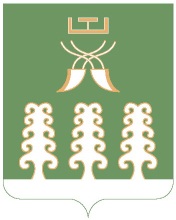 Совет сельского поселенияШаранский сельсоветмуниципального районаШаранский районРеспублика Башкортостан452630 с. Шаран ул. Первомайская,62Тел.(347) 2-22-43,e-mail:sssharanss@yandex.ruс. Шаран тел.(34769) 2-22-43